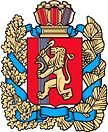 КРАСНОЯРСКИЙ КРАЙМОТЫГИНСКИЙ РАЙОНАДМИНИСТРАЦИЯ КУЛАКОВСКОГО СЕЛЬСОВЕТАПОСТАНОВЛЕНИЕ                                                         п. Кулаково                                                                                                     01.12.2017 г.								№  48– пгО мерах по обеспечению безопасности населения на водных объектах на территории Кулаковского сельсовета	В соответствии с Федеральным Законом от 06.10.2003 г. № 131 ФЗ « Об общих принципах организации местного самоуправления в Российской Федерации», Федеральным законом от 21.12.1994 г. № 68-ФЗ « О защите населения и территорий от чрезвычайных ситуаций природного и техногенного характера», на основании решения районной комиссии по предупреждению безопасности от 15.11.2017 № 90, руководствуясь Уставом Кулаковского сельсовета, 	  ПОСТАНОВЛЯЮ:	1. Утвердить « План мероприятий по обеспечению безопасности по охране жизни и здоровья людей на водных объектах на территории Кулаковского сельсовета» (приложение);2.  Контроль  исполнения настоящего Постановления оставляю засобой. 3. Настоящее постановление вступает в силу со дня его подписания,  и подлежит опубликованию в газете « Кулаковские вести», размещению на официальном сайте муниципального образования Мотыгинский район.Глава Кулаковского  сельсовета                                          Н.В. Шалыгина ПриложениеУТВЕРЖДЕНОпостановлением администрацииКулаковского сельсоветаот 01.12.2017г. № 48-пгПлан мероприятий по обеспечению безопасности по охране жизни и здоровья людей на водных объектах на территории Кулаковского сельсовета№п/пмероприятиясрокиОтветственные исполнители1Организовать дополнительные занятия в МБОУ Кулаковская СОШ по теме «Правила безопасного поведения на водных объектах в осенне-зимний период»до 04.12.2017Директор МБДОУ Кулаковская СОШ2Провести работу по информированию граждан об опасности несанкционированного выхода на лёдПостоянно в период ослабленного льда на водоёмахГлава Кулаковского сельсовета, начальник ПП1(по согласованию)3Организовать проведение патрулирования мест выхода людей на неокрепший лёдПостоянно в период ослабленного льда на водоёмахГлава Кулаковского сельсовета, начальник ПП1(по согласованию)4Взять на учёт места выхода людей на лёд, неорганизованные переправы и места подлёдного лова на территории поселений.Постоянно в период ослабленного льда на водоёмахГлава Кулаковского сельсовета, начальник ПП1(по согласованию)5В опасных местах выхода людей на лёд выставить предупреждающие знаки об опасностиПостоянно в период ослабленного льда на водоёмахГлава Кулаковского сельсовета, начальник ПП1(по согласованию)6Обеспечить безопасность людей во время проведения крещенияЯнварь 2018Глава Кулаковского сельсовета